ICS 65.020.20CCS B 05DB11北京市地方标准DB11/T ××××—××××连栋温室主要果类蔬菜生产技术规程Technical code of practice for industrialized production of main fruit-vegetables in multi span greenhouse×××× - ×× - ××发布×××× - ×× - ××实施北京市市场监督管理局  发布目  次		前  言本文件按照GB/T 1.1—2020《标准化工作导则 第1部分：标准化文件的结构和起草规则》的规定起草。本文件由北京市农业农村局提出并归口。本文件由北京市农业农村局组织实施。本文件起草单位：北京市农业技术推广站。本文件主要起草人：连栋温室主要果类蔬菜范围本文件规定了连栋温室番茄、辣椒、黄瓜等主要果类蔬菜生产的温室条件、配套设备、栽培技术、病虫害防控等要求。本文件适用于北京地区连栋温室番茄、辣椒、黄瓜等主要果类蔬菜工厂化生产。规范性引用文件下列文件中的内容通过文中的规范性引用而构成本文件必不可少的条款。其中，注日期的引用文件，仅该日期对应的版本适用于本文件；不注日期的引用文件，其最新版本（包括所有的修改单）适用于本文件。GB/T 8321（所有部分） 农药合理使用准则GB 16715.1  瓜菜作物种子 第1部分：瓜类GB 16715.3  瓜菜作物种子 第3部分：茄果类GB/T 23393  设施园艺工程术语GB/T 51183  农业温室结构荷载规范NY/T 1276  农药安全使用规范  总则NY/T 2970  连栋温室建设标准DB11/T 162  主要果菜类蔬菜设施生产技术规程术语和定义下列术语和定义适用于本文件。3.1连栋温室  gutter connected greenhouse 两跨及两跨以上，通过天沟连接起来的温室，又称连跨温室。具体是指温室环境基本不受自然气候的影响，可进行自动化环境调控，能全天候进行园艺作物生产的温室。[来源：GB/T 23393—2009，定义3.11]3.2工厂化生产  factory production在相对可控环境条件下，采用工业化生产，实现集约高效及可持续发展的现代生产方式。具体是指按照农产品规模化生产工艺流程，在相对可控的环境条件下，配套适宜的技术装备设施，进行农产品的有组织、规模化、标准化生产，使农产品生产实现类工业的高效、稳定、批量生产，降低单位产品的生产成本与资源消耗，提高农产品质量和产量。3.3小苗龄嫁接  grafting of young seedlings区别于传统的嫁接技术（5～6 叶期），在作物2～3 片真叶时期即进行套管嫁接的方式。3.4吊秧  hanging vine在作物株高20 cm～30 cm时采用绕有绑蔓绳的落蔓钩辅助完成吊秧工作，在作物茎基部进行绑蔓，随后固定周期进行绕秧来维持作物的直立生长。3.5留杈增密  branching and densification初始定植密度较低，后期通过留取侧枝增加密度提高生产效率的操作。3.6绕秧打杈  twisting and removing side shoots也称为盘头，即顺时针（工人绕秧方向保持一致）方向将植株头部绕在吊绳上，定植后定期进行以保持作物直立生长。绕秧的同时打去叶腋抽生的侧芽、侧枝，即为打杈。3.7疏花疏果  flower and fruit pruning在座果初期将性状不一致、畸形和多余的小果疏去的操作。3.8打叶  deleafing是根据生长需要去除老叶，留取适宜数量功能叶片的过程。3.9落蔓  lowering在生长过程中将植株茎蔓下调，保持植株生长点在吊挂系统下方20 cm～30 cm的位置。栽培条件要求4.1　温室要求4.1.1　温室主体设计北京地区连栋温室屋脊南北走向，主体结构承载能力应符合GB/T 51183的规定。温室骨架及主体结构材料采用钢材和铝合金型材，立柱、桁架等构件和连接件应先行加工、焊接，钢材应进行热浸镀锌防腐。温室立柱宜采用热镀锌矩形立柱（立柱强度考虑吊架的重量）。天沟宜采用中空铝合金天沟，南北两立面天沟排水管宜内置。温室跨度及开间建议为8 m×5 m或9.6 m×4 m或更大。檐高不低于6 m，脊高不低于6.5 m。檐高及脊高的确定应综合考虑屋面坡度、采用机械运输的安全通行高度、室内作物高度、补光灯吊挂高度、遮阳保温幕设置高度以及空间布置情况等因素。屋面坡度需综合考虑结构受力、透光以及保温性能等因素，北京地区建议用22～23˚。4.1.2　透光性能透光率是指透进温室内的光照量与室外光照量的百分比。连栋温室透光率应在75%以上，不应低于70%。 4.1.3　温湿度性能根据种植品种的不同，连栋温室冬季加温室内采暖设计温度宜为12 ℃～18 ℃。供热热源应结合当地资源，综合考虑投资成本、运行费用和当地环保政策等确定。夏季通过综合应用各类通风降温系统使温室内最高温度可控制在35 °C以下。4.1.4  气体调控性能连栋温室气体调控主要是对二氧化碳浓度进行调控。通过开窗、收集燃气燃烧产生的废气或液态二氧化碳气罐释放的方式，使室内二氧化碳浓度达到500 ppm以上。4.1.5  灌溉系统性能连栋温室采用滴灌等微灌方式。灌溉系统供水压力和流量应能满足微灌灌水器的工作要求。供水水池（箱、罐）的容量应能满足24小时的高峰需水量。大面积连栋温室应配备中央水处理系统采用计算机自动化控制。计算机控制连栋温室宜配套有线电话、宽带通信。4.1.6  电力负荷连栋温室供电电力负荷等级应为三级。应配置双路供电或自备电源，自备电源的容量应能满足夏季风机通风降温（自然通风温室应能满足开窗和遮阳设备负荷）或冬季正常釆暖以及灌溉的电力负荷需要。4.2　配套设备4.2.1　环境控制设备4.2.1.1　加温系统加温系统建议采用热水管道加温。热水管道加温系统包括：热源、蓄热罐、分水器组、加温管道组。4.2.1.2　降温系统主要通过通风系统和高压喷雾系统进行降温，通风系统采用顶部通风方式，屋脊两侧配置电动天窗，采用长条窗或双向蝶形窗自然通风，建议通风窗比例40%以上。高压喷雾系统建议应用新型连结式高压喷雾机，工作压力30 kg/㎡～220 kg/㎡，雾滴50 μm 以下，水源建议采用净化水，以避免阻塞喷嘴出水口。4.2.1.3　幕布系统宜安装2层内保温幕布，一层为高透光性保温幕布，一层为带有一定遮光率的遮阳幕布。2层幕布宜对开安装。4.2.1.4　二氧化碳补充系统建议采用天然气锅炉尾气回收利用或液态二氧化碳气罐补充的方式。采用天然气锅炉尾气回收利用方式建议配套蓄热罐，尾气需经过监测、降温纯化处理后混合空气进入温室进行补充；液态二氧化碳气罐方式需保证二氧化碳气体的纯度，确保对生产无害。4.2.1.5　空气内循环系统利用环流风机保证温室环境的均匀性，环流风机数量配置的原则为：环流风机每小时的风量可以让整个温室空气循环2次；布置方式可以水平方向悬挂温室复合梁下或者栽培槽底下，也可以垂直方向悬挂复合梁下。4.2.1.6　补光系统可根据外界光照条件、作物对光照需求、温室内环境条件及成本综合，可选择配套高压钠灯补光或LED灯等补光。4.2.2　水肥一体化设备4.2.2.1  自动化灌溉施肥系统连栋温室内无土栽培的营养液供给系统，包括水源、贮水及供给设施、水处理设施、灌溉和施肥设施、田间管路、灌水器（如滴头）等。其中，贮水及供给设施、水处理设施、灌溉和施肥设施构成了灌溉和施肥系统的首部。灌溉和施肥系统确保肥料均匀注入，连栋温室水肥控制宜采用营养液自动控制系统。 4.2.2.2  营养液循环利用系统营养液回收循环利用，配备智能营养施肥机、紫外消毒机等配套设备，通过对回液进行收集、消毒、元素检测，进行重复利用，节水省肥的同时实现对环境的零排放。4.2.3　栽培系统选用悬挂式或支架式栽培系统，设计时考虑种植设备对温室结构方面的要求。一般栽培槽沿温室栽培方向有1:100坡度，便于营养液回收。采用高吸水性、强保水性的惰性基质岩棉或可降解的椰糠作为栽培基质，进行无土栽培。4.2.4　省力化设备4.2.4.1  计算机环境测量和控制系统计算机环境测控系统调节和控制的环境目标参数包括温度、湿度、二氧化碳浓度、光照等。连栋温室外部及内部均应分布环境监测设备，内部监测设备均匀布置，实时监测环境变化，通过计算机将所有影响温室环境的因素联系起来，实现对温度、湿度、空气循环、幕布、天窗等的自动化控制，并对温室能源和水资源进行设置和管理。为了便于管理，可配置远程控制系统，通过电脑或手机上网对温室内的环境进行监测和调控管理。4.2.4.2　智能劳动力管理系统智能劳动力管理系统由智能控制系统及便捷操作终端组成，建议5公顷以上连栋温室考虑应用。管理人员可以在控制系统里对人员招聘、使用、考核、调整等一系列过程进行设置管理，工人在便捷终端上进行打卡记录工作时间、内容以便管理人员进行考核，考勤设备可实时上传数据。4.2.4.3　其他省力化设备包括轨道车、采摘车、自走式喷雾机、玻璃清洗机、植株残体粉碎机、打叶刀等省力化设备。栽培技术5.1  品种选择5.1.1  选用生长势强、抗早衰、连续结果能力强、果实均匀一致、畸形果率低、耐低温弱光，综合抗逆能力强的品种。5.1.2  番茄、甜椒种子质量应符合GB 16715.3的相关规定，黄瓜种子质量应符合GB 167.15.1的相关规定。5.2  茬口安排5.2.1  连栋温室番茄工厂化生产建议采用越冬长季节栽培茬口。番茄播种育苗在8月，对于抗番茄黄化曲叶病毒病（TYLCV）的品种可以在8月初播种，不抗TYLCV的品种建议在8月下旬播种。苗龄50 d～55 d，12月中旬进入采收期，翌年7月底结束生产。5.2.2  连栋温室甜椒工厂化生产建议采用越冬长季栽培茬口。甜椒8月上旬播种育苗，苗龄40 d～50 d，翌年7月底结束生产。5.2.3  连栋温室黄瓜工厂化生产建议采用冬春茬及秋冬茬的短季节栽培方式。冬春茬黄瓜12月下旬至翌年1月上旬播种，1月下旬至2月上旬定植，7月下旬采收结束，秋冬茬黄瓜7月下旬至8月上旬播种，8月下旬至9月上旬定植，翌年1月下旬采收结束，苗龄30 d～35 d。5.3  育苗5.3.1  番茄育苗采用小苗龄嫁接育大苗技术，育苗选择105孔或128孔穴盘，也可以采用岩棉塞进行播种，等嫁接成活后再移栽到育苗基质块内（岩棉块、椰糠块或其他育苗块）。大龄苗的壮苗标准为株高50 cm左右，茎粗0.8 cm左右，7～9 片真叶，现花蕾，叶色浓绿，无病虫害。5.3.2  核心为小苗龄嫁接技术，嫁接成活后进行分苗，即将穴盘中的幼苗移入育苗块（岩棉块、椰糠块）的过程。苗期水肥及温湿度管理需分阶段进行。甜椒黄瓜播种嫁接应符合DB11/T 162的要求。嫁接后成活后，分苗至育苗块上，番茄、甜椒、黄瓜苗期营养液管理及温湿度管理见表1～表7。表1  苗期营养液配方表2  番茄不同时期营养液管理表3  甜椒不同时期营养液管理表4  黄瓜不同时期营养液管理 表5  番茄不同阶段温湿度管理 表6  甜椒不同阶段温湿度管理 表7  黄瓜不同阶段温湿度管理5.4  定植5.4.1  幼苗具备定植条件后，及时定植到栽培基质（岩棉/椰糠）上，番茄初始定植密度为2.5 株/㎡～2.9 株/㎡，甜椒定植密度2.5 株/㎡～3.0 株/㎡，黄瓜定植密度2.0 株/㎡～2.5 株/㎡。5.4.2  定植前2 d～3 d先按照所需的栽培密度布置好栽培基质，然后用EC值为3.0 mS/cm的完全营养液浇灌透基质，并保持24 h～48 h。定植前先开袋，排出多余的营养液，然后根据育苗块大小在基质袋上方开定植孔，即可以定植。将育苗块直接坐在栽培基质上，让育苗块与基质完全接触，以利根系迅速下扎。5.5  水肥管理技术5.5.1  营养液管理长季节栽培不同生育期营养元素需求量不同，苗期高氮促营养生长，果期高钾硼促生殖生长，采用阶段式配方管理，番茄、甜椒、黄瓜不同生育期营养液配方符合表8～表10的要求。表8 番茄不同生育期营养液配方表9  甜椒不同生育期营养液配方表10 黄瓜不同生育期营养液配方5.5.2  灌溉管理5.5.2.1  灌溉策略包括灌溉总量、灌溉起始和结束时间、灌溉频率3个方面。5.5.2.2  灌溉总量，即1天内供给植株的营养液总量，番茄成株期每天每株的需水量在1.5 L～2.0 L，甜椒成株期每天每株需水量1.1 L～1.5 L，黄瓜成株期每天每株需水量2.0 L～2.5 L，营养液浓度及灌溉量见表11-表13。表11 番茄定植后不同阶段的营养液灌溉量及EC、pH值表12 甜椒定植后不同阶段的营养液灌溉量及EC、pH值表13 黄瓜定植后不同阶段的营养液灌溉量及EC、pH值5.5.2.3  灌溉起始和结束时间，在连栋温室工厂化生产条件下，一般在日出后2 h左右开始第1次灌溉，晴天在日落前2 h左右结束灌溉，阴天在日落前5 h结束。5.5.2.4  灌溉频率，即1 天内的灌溉次数及每次的灌溉量。成株期灌溉可根据光辐射量来调整，番茄、黄瓜每达到80 J/cm2～l00 J/cm2辐照量灌溉1次，甜椒每达到100 J/cm2～l50 J/cm2辐照量灌溉1次，每次每株灌溉80 mL～120 mL。一般冬天灌溉频率低、夏天灌溉频率高。5.6  环境调控技术5.6.1  光照管理北京地区光照水平不是限制果类蔬菜生长的主要因素，不同季节光照条件基本能满足蔬菜正常生长。12月下旬至1月上旬寡照季节可通过LED或者高压钠灯进行人工补光，以人工光和自然光总光照日累积量达到1 000 J/cm2为目标。5.6.2  温度管理  5.6.2.1  根据番茄生理变化，适合工厂化番茄生长的理想24小时平均温度为19 ℃～20 ℃，24小时最大平均温度为25 ℃。定植后白天23 ℃～25 ℃，夜间15 ℃～20 ℃；开始采收后，白天25 ℃～28 ℃，夜间16 ℃～20 ℃。不同阶段温度管理策略见表14。成株后，采用“四段式”温度管理（图1）。表14 不同阶段番茄温度管理策略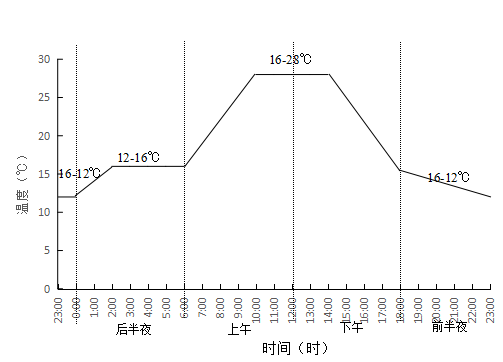 图1 番茄四段式温度管理5.6.2.2  根据甜椒生理变化，适合工厂化甜椒生长的理想24小时平均温度为21 ℃～22 ℃，24小时最大平均温度为25 ℃。定植后白天23 ℃～25 ℃，夜间15 ℃～ 20℃；开始采收后，白天25 ℃～27 ℃，夜间15 ℃～21 ℃。不同阶段温度管理策略见表15。成株后，采用“四段式”温度管理（图2）。表15 不同阶段甜椒温度管理策略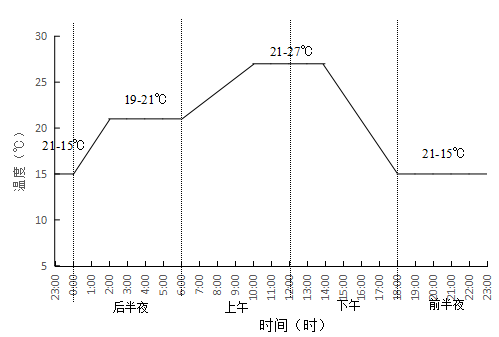 图2 甜椒四段式温度管理5.6.2.3  根据甜椒生理变化，适合工厂化黄瓜生长的理想24小时平均温度为22 ℃～24 ℃，24小时最大平均温度为26 ℃。定植后白天25 ℃～30 ℃，夜间15 ℃～18 ℃；开始采收后，白天25 ℃～30 ℃，夜间16 ℃～20 ℃。不同阶段温度管理策略见表16。成株后，采用“四段式”温度管理（图3）。表16 不同阶段黄瓜温度管理策略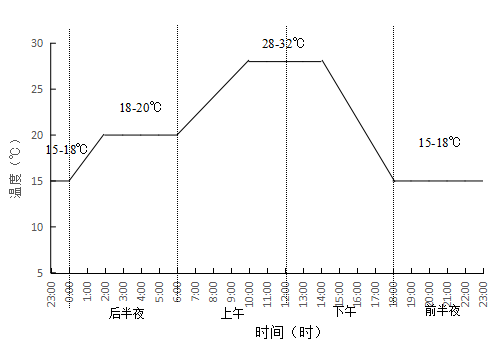 图3 黄瓜四段式温度管理5.6.3  湿度管理5.6.3.1  番茄整个生育期最佳湿度在60％～85％，不同生育阶段温室内相对湿度控制指标可参照表17。表17 番茄不同生育阶段温室相对湿度控制指标(％)5.6.3.2  甜椒整个生育期最佳湿度在50％～85％，不同生育阶段温室内相对湿度控制指标可参照表18。表18 甜椒不同生育阶段温室相对湿度控制指标(％)5.6.3.3  黄瓜整个生育期最佳湿度在80％～90％，不同生育阶段温室内相对湿度控制指标可参照表19。表19 黄瓜不同生育阶段温室相对湿度控制指标(％)5.6.4  二氧化碳管理通过二氧化碳回收利用系统的应用，维持室内二氧化碳浓度阴天在500 ppm左右，晴天800 ppm左右，保证生产。5.7  植株管理技术5.7.1  吊秧提前将绕有吊秧绳的落蔓钩按照不同颜色位置悬挂在温室中上部钢丝上，随后在作物茎基部采用8字扣的方式系紧绳子。后期随着植株的增粗，活扣可随之留出空间，防止勒紧植株，影响营养物质运输。操作中需注意避免绳子与茎秆发生摩擦，损伤茎表皮，造成感染；同时需注意留出绕秧的绳长，避免系的过紧没法绕秧，以系完后绳子轻微耷拉为宜。番茄采用单杆、双杆或三杆整枝，植株20 cm～30 cm高时吊秧，甜椒采用三杆整枝，3枝分别吊秧，黄瓜单杆整枝，株高20 cm左右吊秧。5.7.2  留杈增密番茄定植后很快进入北京地区冬季，光照条件较弱，故初始定植密度较低，在来年2月下旬光照条件明显转好，通过留杈增密提高种植密度，以最大限度利用光照资源，提高单位面积产出率。为保证植株营养生长与生殖生长平衡，在第1穗果采收之后（1月中下旬）根据北京地区光照条件开始留侧枝，侧枝留取方式为隔一行留一行，以保证每一行每侧株数一致，番茄种植密度增加至3.75 株/㎡，操作时注意选取顶部花穗下面的叶片叶腋位置留取侧枝，以保证温室生产均一性；同时注意绕秧打杈时跳过留侧枝部位，若不慎打掉，需在下一个花穗下叶片叶腋处及时留出侧枝。如果环境条件适宜，樱桃番茄可在3月上旬进行二次留侧枝，密度增加至4.2～4.5 株/㎡，留取方法以保持每行的每一侧、每条基质条上头数相同为准。甜椒采用3杆整枝，在门椒位置留3个枝头作为主生长枝，后期不再增密。黄瓜采用单杆整枝，无需留杈。5.7.6  绕秧打杈先绕秧后打杈，最后疏花。绕秧的同时要将叶腋间抽生的侧芽、侧枝全部去掉，避免养分消耗和植株间相互遮蔽。打杈时应从杈基部清除，以减少机械损伤，促进伤口愈合，并且尽量避免用手接触植株茎叶部，注意消毒，以防止病菌传染。在营养生长过旺时，绕秧打杈需加一个步骤，即打掉生长点对面一片小叶，来降低叶片与生长点对营养的竞争。番茄、甜椒一周绕秧打杈一次，黄瓜4 d进行一次。5.7.7  疏花疏果疏花疏果每周进行1次，需随之去除花前枝、花前叶。大型果番茄（200 g以上）每穗留果3～4个，中型果（100 g～150 g）番茄5～6个，小型果番茄（10 g～20 g）12～16个；摘掉与其他番茄不在一个水平面的番茄，如果出现生复穗花需去除其中1个。甜椒去掉第1～2层果，从第3～4层开始留果，定植后主杆上每节留1个果，每杆留2～3层果后疏去上面1~2层果，侧枝留1叶，进入3月份后每层均留果，侧枝留1果1叶，摘除其余叶片和花蕾，4月份后，侧枝留1果2叶。黄瓜去除雌花，每节位留1瓜。5.7.8  打叶采用专业打叶刀紧贴叶柄离层去掉叶片，以减少打叶造成的机械损伤，促进伤口快速愈合，降低病害感染的机率。番茄的功能叶片数量冬季为9～11片，夏季为13～15片，生产中每周打叶1次，每次打掉2～3片叶。甜椒及时打掉门椒以下叶片，采收中后期，打掉下部老叶黄叶。黄瓜功能叶片数冬季12～14片，夏季为13～15片，生产中每周打叶1次，每次打掉1～2片叶。5.7.9  落蔓在生产中番茄、黄瓜茎蔓长度可达15 m以上，需不断进行落蔓，采用落蔓钩来辅助完成落蔓，落蔓钩挂在温室上部的铁丝上，可在铁丝上移动，落蔓时始终向右翻转挂钩即可。生产中每株每次仅需翻挂钩1～2次，落秧20 cm～30 cm，每周落秧1次。落蔓时应注意避免扭裂或折断茎蔓，并保持植株吊蔓高度一致，保证生长点相互间不会争光。甜椒无需落蔓。5.8  采收采收时用采收剪贴齐果柄根部剪切，串收番茄要将果串平放在采收盒中。果柄不能超过整个果串的宽度。过长，果实码放不整齐，过短，果柄的切口会损伤果实。一般采收盒需要码放两层。如果遇到过熟的果穗，应放在上层，防止挤压损伤。5.9  病虫害综合防治5.9.1  主要病虫害5.9.1.1  连栋温室番茄工厂化生产主要病虫害有灰霉病、白粉病、病毒病、粉虱、蚜虫、潜叶蝇、叶螨等，见表20。5.9.1.2  连栋温室甜椒工厂化生产主要病虫害有疫病、青枯病、叶斑病、黄化病毒病、粉虱、蚜虫、蓟马、螨类等，见表21。5.9.1.3  连栋温室黄瓜工厂化生产主要病虫害有霜霉病、白粉病、角斑病、枯萎病、灰霉病、蓟马、蚜虫、粉虱等，见表22。5.9.1.4  黄瓜连栋温室生产中各阶段主要病虫害发生情况见表10。表20 连栋温室番茄工厂化生产各阶段主要病虫害发生情况表21 连栋温室甜椒工厂化生产各阶段主要病虫害发生情况表22 连栋温室黄瓜工厂化生产各阶段主要病虫害发生情况5.9.2  防治原则连栋温室果菜生产病虫害防治系统，主要包括生物防治、物理防治、化学防治等在内的综合病虫害防治体系，生产过程中坚持源头控制和综合防控的理念，以温湿度精准调控以及有益昆虫生态系构建为基础，充分发挥自然调控和生态调控优势，同时以科学化学防治作为必要补充，通过定期监测预警制定最佳防治策略，以达到有效防控病虫害、减少产量损失、保障产品安全的目的。5.9.3  防治措施5.9.3.1 农业防治选用抗（耐）病品种，培育壮苗，集成保温增温、遮阳降温、环流风机等环境调控设备，应用环境调控技术，创造适宜作物生长的环境，整枝打杈、疏花疏果等农事操作严格按操作规范进行，减少病虫害的发生几率。5.9.3.2  物理防治温室进出口设置更衣室，配备工作服、风淋消毒缓冲间，温室天窗设置防虫网，避免外界病虫进入温室，应用专用黄带诱杀蚜虫、粉虱等害虫，悬挂蓝带诱杀蓟马，根据植株生长高度及时调整黄带、蓝带高度，根据粘性情况定期更换。5.9.3.3  生物防治以天敌防治为主，辅以氨基寡糖素、寡雄腐霉菌等生物药剂防治。选用丽蚜小蜂、烟盲蝽防治粉虱类害虫；选用巴氏新小绥螨、智利小植绥螨防治螨类；选用天敌异色瓢虫防治蚜虫；选用天敌东亚小花蝽、巴氏新小绥螨防治蓟马。5.9.4  化学防治应按照 GB/T 8321（所有部分） 规定使用药剂。轮换使用不同作用机理的农药，保证农药安全间隔期。农药包装废弃物处理应按照 NY/T 1276 规定执行。主要病虫害防治药剂及使用方法见附录A。禁止使用化学农药见附录B。生产档案对各生产环节所采取的措施进行详细记录。（资料性）
连栋温室番茄、甜椒、黄瓜常见病虫害防治方法连栋温室番茄、甜椒、黄瓜常见病害防治方法生物防治方法以天敌防治为主，辅以氨基寡糖素、寡雄腐霉菌等生物药剂防治。具体防治方法见表A.1。表A.1 连栋温室番茄、甜椒、黄瓜工厂化生产中天敌释放方法化学防治方法针对主要病虫害必要时采用化学药剂防治（表A.2～A.4），严格按照国家规定的标准执行，轮换用药，控制药剂的浓度、使用次数及安全间隔期。表A.2  连栋温室番茄工厂化生产主要病虫害化学防治措施表A.3  连栋温室甜椒工厂化生产主要病虫害化学防治措施表A.4  连栋温室黄瓜工厂化生产主要病虫害化学防治措施
（资料性）
禁止（停止）使用化学农药禁止（停止）使用的农药（46种）见表B.1。表B.1  禁止生产、销售和使用的农药名单在部分范围使用的农药（20种）见表B.2。  部分范围禁止使用的农药_________________________________（征求意见稿）作物浓度（mmol/L）浓度（mmol/L）浓度（mmol/L）浓度（mmol/L）浓度（mmol/L）浓度（mmol/L）浓度（mmol/L）浓度（μmol/L）浓度（μmol/L）浓度（μmol/L）浓度（μmol/L）浓度（μmol/L）浓度（μmol/L）作物NO3--NNH4+-NPKCaMgSMnZnBCuMoFe番茄9.6 0.0 0.8 4.0 4.0 1.6 1.6 10.0 5.045.0 1.00.5 30.0甜椒12.0 1.0 1.1 5.0 5.0 2.0 2.0 10.0 5.045.0 1.00.5 30.0黄瓜11.20.000.81.04.01.61.610.0 5.045.0 0.750.5 30.0阶段天数（d）灌溉液灌溉液填充基质填充基质阶段天数（d）EC值（mS/cm）pH值EC值（mS/cm）pH值催芽0～2清水清水--播种至出苗2～5清水清水1.55.5出苗至嫁接5～141.2～1.55.5--嫁接至分苗8～101.2～1.55.52.05.5分苗至定植18～202.05.53.05.5阶段天数（d）灌溉液灌溉液填充基质填充基质阶段天数（d）EC值（mS/cm）pH值EC值（mS/cm）pH值催芽0～2清水清水--播种至出苗2～5清水清水1.55.5出苗至嫁接5～141.2～1.55.52.05.5嫁接至分苗8～101.2～1.55.5--分苗至定植18～202.05.53.05.5阶段天数（d）灌溉液灌溉液填充基质填充基质阶段天数（d）EC值（mS/cm）pH值EC值（mS/cm）pH值催芽0～2清水清水--播种至出苗2～5清水清水1.55.5出苗至嫁接5～101.2～1.55.5--嫁接至分苗8～101.2～1.55.52.05.5分苗至定植10～151.5～2.05.53.05.5阶段天数（d）温度管理（℃）温度管理（℃）湿度管理（%）阶段天数（d）白天温度夜间温度湿度管理（%）催芽0～225～3025～30>90播种至出苗2～525～2818～2090～95出苗至嫁接5～1425～2818～2085～90嫁接至分苗8～1025～2817～21按时间调整分苗至定植18～2020～2318～2170～75阶段天数（d）温度管理（℃）温度管理（℃）湿度管理（%）阶段天数（d）白天温度夜间温度湿度管理（%）催芽0～225～3025～30>90播种至出苗2～523～242390～95出苗至嫁接5～1422～242280～90嫁接至分苗8～1022～2419～2180～90分苗至定植18～2022～2419～2160～80阶段天数（d）温度管理（℃）温度管理（℃）湿度管理（%）阶段天数（d）白天温度夜间温度湿度管理（%）催芽0～228～3028～30>90播种至出苗2～528～3217～2090～95出苗至嫁接5～1023～2516～1885～90嫁接至分苗8～1025～3018～20按时间调整分苗至定植10～1525～2818～2070～75番茄类型生育期浓度（mmol/L） 浓度（mmol/L） 浓度（mmol/L） 浓度（mmol/L） 浓度（mmol/L） 浓度（mmol/L） 浓度（mmol/L） 浓度（μmol/L） 浓度（μmol/L） 浓度（μmol/L） 浓度（μmol/L） 浓度（μmol/L） 浓度（μmol/L） K/Ca番茄类型生育期NO3--NNH4+-NPKCaMgSMnZnBCuMoFeK/Ca大中型果苗期12.80.816.14.61.826.63.3300.70.3201.3大中型果开花座果期20.61.21.59.47.82.82.910.45.24510.637.51.2大中型果结果前期24.11.31.811.78.933.110.45.24510.637.51.3大中型果结果中期19.13.41.87.97.16.94.67.43.74510.637.51.1大中型果结果后期210.62.212.57.822.514.87.8451.40.637.51.6樱桃番茄苗期12.80.816.14.61.826.63.3300.70.3201.3樱桃番茄开花座果期20.61.21.59.47.62.82.910.45.24510.637.51.2樱桃番茄结果前期24.11.31.8128.933.210.45.24510.637.51.3樱桃番茄结果中期22.41.21.710.78.22.9310.45.24510.637.51.3樱桃番茄结果后期210.62.212.57.822.514.87.8451.40.637.51.6生育期浓度（mmol/L） 浓度（mmol/L） 浓度（mmol/L） 浓度（mmol/L） 浓度（mmol/L） 浓度（mmol/L） 浓度（mmol/L） 浓度（μmol/L） 浓度（μmol/L） 浓度（μmol/L） 浓度（μmol/L） 浓度（μmol/L） 浓度（μmol/L） K/Ca生育期NO3--NNH4+-NPKCaMgSMnZnBCuMoFeK/Ca苗期12.0 1.0 1.1 5.0 5.0 2.0 2.0 8.0 5.0 45.0 0.6 0.6 30.0 1.0开花座果-采收15.6 1.5 1.5 9.0 6.5 2.6 2.6 8.0 5.0 45.0 0.6 0.6 30.0 1.4采收至拉秧21.5 1.5 1.5 9.0 8.0 3.4 3.5 10.0 6.0 45.0 0.6 0.6 32.0 1.1生育期浓度（mmol/L） 浓度（mmol/L） 浓度（mmol/L） 浓度（mmol/L） 浓度（mmol/L） 浓度（mmol/L） 浓度（mmol/L） 浓度（μmol/L） 浓度（μmol/L） 浓度（μmol/L） 浓度（μmol/L） 浓度（μmol/L） 浓度（μmol/L） K/Ca生育期NO3--NNH4+-NPKCaMgSMnZnBCuMoFeK/Ca苗期11.20.00.84.04.01.61.610.0 5.0 45.0 0.75 0.5 30.0 1.0开花座果-采收16.01.251.258.04.01.41.410.0 5.0 45.0 0.75 0.5 30.0 2.0采收前期18.01.251.258.06.53.03.510.0 5.0 45.0 0.75 0.5 30.0 1.2采收后期18.01.251.258.06.53.03.510.0 5.0 45.0 0.6750.5 30.0 1.2生育时期灌溉总量（mL/株） EC值（mS/cm）EC值（mS/cm）pH值pH值排液量（%）生育时期灌溉总量（mL/株） 灌溉液排出液灌溉液排出液排液量（%）缓苗期（第1穗果座果前）50～1002.0 3.5 5.0～5.5 5.0～6.00开花座果期（第1穗果座果至第2花序开花）300～5002.53.5 5.0～5.5 5.0～6.0 10%第2穗果座果至第3穗果座果500～8002.5～2.8 3.5～4.05.0～5.5 5.0～6.0 20%第3穗果座果至成株期800～1 5002.8～3.0 3.8～4.05.0～5.5 5.0～6.0 30%成株期1 500～2 0003.0～3.5 4.5～5.55.0～5.5 5.0～6.0 30%生育时期灌溉总量（mL/株） EC值（mS/cm）EC值（mS/cm）pH值pH值排液量（%）生育时期灌溉总量（mL/株） 灌溉液排出液灌溉液排出液排液量（%）缓苗期50～1002.0 3.0～3.5 5.5～5.86.0～7.00开花座果期300～5002.3～2.53.5～4.55.5～5.8 6.0～7.0 10%第1层座果至采收500～8002.5～2.8 3.5～4.55.5～5.8 6.0～7.0 20%采收-拉秧1 100～1 5002.8～3.0 4.5～5.05.5～5.8 6.0～7.030%生育时期灌溉总量（mL/株） EC值（mS/cm）EC值（mS/cm）pH值pH值排液量（%）生育时期灌溉总量（mL/株） 灌溉液排出液灌溉液排出液排液量（%）苗期50～1001.42.0～2.55.6～6.25.8～6.50开花座果期400～8001.8～2.22.0～2.55.6～6.25.8～6.510%第一节座瓜至采收1 000～1 5002.5～2.63.5～4.55.6～6.25.8～6.520%采收至拉秧2 000～2 5002.5～2.64.5～5.05.6～6.25.8～6.530%阶段温度（℃）温度（℃）阶段白天夜间定植至第一穗果座果23～2515～20第一穗果座果至第一穗果采收25～2816～20第一穗果采收至拉秧四阶段式管理四阶段式管理阶段温度（℃）温度（℃）阶段白天夜间定植至第一层果座果23～2515～20第一层果座果至采收25～2715～21第一层果采收至拉秧四阶段式管理四阶段式管理阶段温度（℃）温度（℃）阶段白天夜间定植至第节座瓜25～3015～18第一节座瓜至采收25～3016～20第一节瓜采收至拉秧四阶段式管理四阶段式管理生长阶段24h平均湿度白天夜间定植后1周内85～9080～9085～95定植1周—开花70～8070～8080～85开花—采收8075～8080～85采收—拉秧8075～8080～85生长阶段24h平均湿度白天夜间定植后1周内85～9080～9085～95定植1周—开花60～7050～6070～80开花—采收7570～8080～85采收—拉秧7570～8080～85生长阶段24h平均湿度白天夜间定植后1周内85～9080～9085～95定植1周—开花70～8070～8085～90开花—采收8580～8585～90采收—拉秧8580～9085～90月份123456主要发生灰霉病灰霉病灰霉病粉虱粉虱、叶霉病粉虱轻度发生叶螨、白粉病、病毒病叶螨、病毒病粉虱、病毒病蓟马、病毒病潜叶蝇、白粉病白粉病月份789101112主要发生粉虱未生产粉虱粉虱、蓟马早疫病灰霉病、叶螨轻度发生白粉病未生产病毒病病毒病粉虱、蚜虫、病毒病、白粉病蚜虫、病毒病、白粉病月份123456主要发生灰霉病、叶斑病灰霉病、叶斑病灰霉病粉虱、叶螨疫病青枯病、疫病轻度发生叶螨、蓟马、烟粉虱、病毒病叶螨、病毒病粉虱、病毒病、螨虫蓟马、病毒病、螨虫脐腐病脐腐病月份78910、1112主要发生青枯病未生产青枯病疫病疫病灰霉病、叶斑病轻度发生脐腐病未生产螨虫螨虫白粉病、、蓟马、烟粉虱、病毒病白粉病、、蓟马、烟粉虱、病毒病月份123456主要发生霜霉病、白粉病霜霉病、白粉病霜霉病、白粉病霜霉病、白粉病、角斑病霜霉病、白粉病、角斑病、根结、蓟马、烟粉虱、蚜虫霜霉病、白粉病、角斑病、根结、枯萎病、蓟马、烟粉虱、蚜虫轻度发生灰霉病、菌核病、蓟马、烟粉虱、蚜虫灰霉病、菌核病灰霉病、菌核病蓟马、烟粉虱、蚜虫、害螨靶斑病、害螨、斑潜蝇靶斑病、害螨、斑潜蝇月份789101112主要发生霜霉病、白粉病、角斑病、根结、枯萎病、蓟马、烟粉虱、蚜虫霜霉病、白粉病、角斑病、根结、枯萎病、蓟马、烟粉虱、蚜虫霜霉病、白粉病、角斑病、根结、枯萎病、蓟马、烟粉虱、蚜虫霜霉病、白粉病、角斑病、根结、蓟马、烟粉虱、蚜虫霜霉病、白粉病霜霉病、白粉病轻度发生靶斑病、害螨、斑潜蝇靶斑病、害螨、斑潜蝇靶斑病、害螨、斑潜蝇害螨灰霉病、菌核病、蓟马、烟粉虱、蚜虫灰霉病、菌核病、蓟马、烟粉虱、蚜虫虫害粉虱类粉虱类螨类螨类蚜虫蓟马蓟马天敌丽蚜小蜂烟盲蝽巴氏新小绥螨智利小植绥螨异色瓢虫东亚小花蝽巴氏新小绥螨使用方法2000头/亩，7 d~10 d释放一次，连续释放3~5次1000头/亩，10 d释放一次，连续释放2~3次10000头/亩，15 d~20 d后释放20000~30000头/亩9000头/亩，15 d~20 d释放一次，连续释放2~3次2000头/亩，7 d~10 d释放一次，连续释放3次1000头/亩，7 d~10 d释放一次，连续释放2~4次10000头/亩，15 d~20 d后释放20000~30000头/亩主要病虫害防治方法灰霉病50%啶酰菌胺水分散粒剂1500倍或40%嘧霉胺可湿性粉剂600倍叶面喷施交替使用。早疫病50%异菌脲可湿性粉剂1000～1500倍液、80%代森锰锌可湿性粉剂600倍液交替使用。白粉病硫磺熏蒸叶霉病47%春雷氧氯铜可湿性粉剂600倍液或10%苯醚甲环唑水分散粒剂1500倍液交替使用。粉虱22.4%悬浮剂螺虫乙酯1500倍或22%氟啶虫胺腈2000~3000倍交替使用。螨类5%阿维菌素2000倍或液43% 悬浮剂联苯肼酯3000倍交替使用。蓟马5%阿维菌素1500~2000倍或240 g/L乙基多杀菌素悬浮剂1500倍交替使用。潜叶蝇25%噻虫嗪水分散粒剂3000倍液+2.5%三氟氯氰菊酯水剂1500倍液混合或5%阿维菌素乳油1500〜2000倍液交替使用。主要病虫害防治方法灰霉病50%啶酰菌胺水分散粒剂1500倍或40%嘧霉胺可湿性粉剂600倍叶面喷施交替使用。疫病70%代森锰锌500倍+85%乙磷铝500倍液，75%百菌清800倍液交替喷雾使用。青枯病77%可杀得可湿性粉剂500倍液或硫酸链霉素4000倍液喷雾交替使用。白粉病硫磺熏蒸脐腐病25%的嘧菌脂悬浮剂灌根使用，或10%苯醚甲环唑的水分散粒剂喷雾。叶斑病50%多硫悬浮剂或36%甲基硫菌灵悬浮剂500倍液交替使用。粉虱22.4%悬浮剂螺虫乙酯1500倍或22%氟啶虫胺腈2000~3000倍交替使用。螨类5%阿维菌素2000倍或液43% 悬浮剂联苯肼酯3000倍交替使用。蓟马5%阿维菌素1500~2000倍或240 g/L乙基多杀菌素悬浮剂1500倍交替使用。蚜虫22.4%悬浮剂螺虫乙酯1500倍或22%氟啶虫胺腈2000~3000倍叶面喷施。主要病虫害防治方法灰霉病50%农利灵可湿性粉剂1000倍液，或65%甲霉灵可湿性粉剂500倍液，或40%施加乐悬浮剂800~1000倍液，或45%特克多悬浮剂800倍液喷雾。霜霉病5%百菌清粉尘剂，或5%霜脲·锰锌粉尘防治，7 d~10 d防治1次。枯萎病及时拔除病株，病穴及邻近植株用88%枯必治可湿性粉剂1500倍液，或50%多菌灵可湿性粉剂500倍液，或98%恶霉灵可溶剂2500倍液喷雾。白粉病硫磺熏蒸，或75%百菌清可湿性粉剂、70%甲基硫菌灵可湿性粉剂、250 g/L嘧菌酯悬浮剂喷施。角斑病47%加瑞农可湿性粉剂600倍液，或77%可杀得可湿性粉剂500倍液，或25%二噻农加碱性氯化铜水剂500倍液喷雾。靶斑病6.5%甲霉灵粉尘剂15 kg/hm2喷粉防治。瓜蚜22.4%悬浮剂螺虫乙酯1500倍或22%氟啶虫胺腈2000~3000倍叶面喷施。粉虱2240克/升螺虫乙酯悬浮剂、10%氯噻啉可湿性粉剂、20%呋虫胺可溶粒剂喷雾。螨类5%阿维菌素2000倍或液43% 悬浮剂联苯肼酯3000倍交替使用。蓟马5%阿维菌素1500~2000倍或240 g/L乙基多杀菌素悬浮剂1500倍交替使用。潜叶蝇20%阿维杀虫单微乳剂2000倍叶面喷施。通用名英文名六六六hexachlorocyclohexane, HCH滴滴涕DDT毒杀芬camphechlor二溴氯丙烷dibromochloropane杀虫脒chlordimeform二溴乙烷EDB除草醚nitrofen艾氏剂aldrin狄氏剂dieldrin汞制剂mercurycompounds砷类arsena铅类acelate敌枯双bis-ADTA氟乙酰胺fluoroacetamide甘氟gliftor毒鼠强tetramine氟乙酸钠sodiumfluoracetate毒鼠硅silatrane甲胺磷methamidophos对硫磷parathion甲基对硫磷parathion-methyl久效磷monocrotophos磷胺phosphamidon苯线磷fenamiphos地虫硫磷fonofos甲基硫环磷phosfolan-methyl磷化钙calciumphosphide磷化镁magnesium phosphide磷化锌zinc phosphide硫线磷cadusafos蝇毒磷coumaphos治螟磷sulfotep特丁硫磷terbufos氯磺隆chlorsulfuron胺苯磺隆Ethametsulfuron-methy甲磺隆Metsulfuron-methyl福美胂asomate福美甲胂methylarsinediyl bis三氯杀螨醇dicofol林丹gamma-BHC硫丹dicofol溴甲烷endosulfan氟虫胺methyl bromide杀扑磷methamidophos百草枯gramoxone2,4-滴丁酯2,4-dbutylate通用名禁止使用范围甲拌磷、甲基异柳磷、克百威、水胺硫磷、氧乐果、灭多威、涕灭威、灭线磷 禁止在蔬菜、瓜果、茶叶、菌类、中草药材上使用，禁止用于防治卫生害虫，禁止用于水生植物的病虫害防治 甲拌磷、甲基异柳磷、克百威 禁止在甘蔗作物上使用 内吸磷、硫环磷、氯唑磷 禁止在蔬菜、瓜果、茶叶、中草药材上使用 乙酰甲胺磷、丁硫克百威、乐果 禁止在蔬菜、瓜果、茶叶、菌类和中草药材上使用 毒死蜱、三唑磷 禁止在蔬菜上使用 丁酰肼（比久） 禁止在花生上使用 氰戊菊酯 禁止在茶叶上使用 氟虫腈 禁止在所有农作物上使用（玉米等部分旱田种子包衣除外） 氟苯虫酰胺 禁止在水稻上使用 